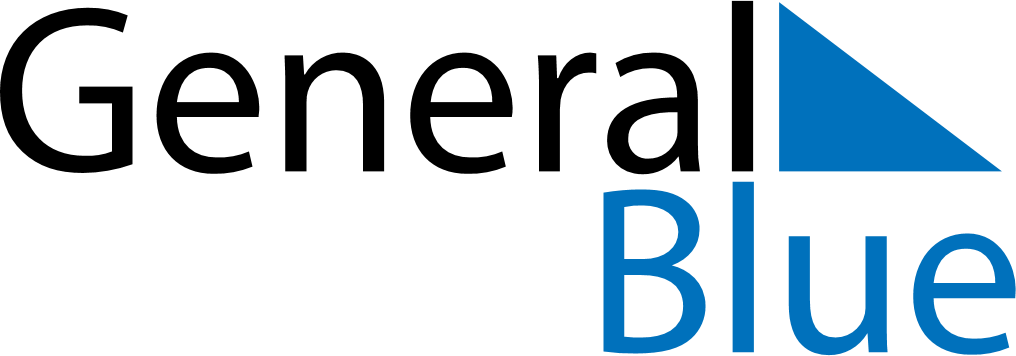 March 2024March 2024March 2024March 2024March 2024March 2024March 2024Woodford, England, United KingdomWoodford, England, United KingdomWoodford, England, United KingdomWoodford, England, United KingdomWoodford, England, United KingdomWoodford, England, United KingdomWoodford, England, United KingdomSundayMondayMondayTuesdayWednesdayThursdayFridaySaturday12Sunrise: 6:48 AMSunset: 5:40 PMDaylight: 10 hours and 52 minutes.Sunrise: 6:46 AMSunset: 5:42 PMDaylight: 10 hours and 56 minutes.34456789Sunrise: 6:43 AMSunset: 5:44 PMDaylight: 11 hours and 0 minutes.Sunrise: 6:41 AMSunset: 5:46 PMDaylight: 11 hours and 4 minutes.Sunrise: 6:41 AMSunset: 5:46 PMDaylight: 11 hours and 4 minutes.Sunrise: 6:39 AMSunset: 5:48 PMDaylight: 11 hours and 8 minutes.Sunrise: 6:37 AMSunset: 5:50 PMDaylight: 11 hours and 13 minutes.Sunrise: 6:34 AMSunset: 5:51 PMDaylight: 11 hours and 17 minutes.Sunrise: 6:32 AMSunset: 5:53 PMDaylight: 11 hours and 21 minutes.Sunrise: 6:30 AMSunset: 5:55 PMDaylight: 11 hours and 25 minutes.1011111213141516Sunrise: 6:27 AMSunset: 5:57 PMDaylight: 11 hours and 29 minutes.Sunrise: 6:25 AMSunset: 5:59 PMDaylight: 11 hours and 33 minutes.Sunrise: 6:25 AMSunset: 5:59 PMDaylight: 11 hours and 33 minutes.Sunrise: 6:23 AMSunset: 6:00 PMDaylight: 11 hours and 37 minutes.Sunrise: 6:20 AMSunset: 6:02 PMDaylight: 11 hours and 41 minutes.Sunrise: 6:18 AMSunset: 6:04 PMDaylight: 11 hours and 45 minutes.Sunrise: 6:16 AMSunset: 6:06 PMDaylight: 11 hours and 49 minutes.Sunrise: 6:13 AMSunset: 6:07 PMDaylight: 11 hours and 53 minutes.1718181920212223Sunrise: 6:11 AMSunset: 6:09 PMDaylight: 11 hours and 58 minutes.Sunrise: 6:09 AMSunset: 6:11 PMDaylight: 12 hours and 2 minutes.Sunrise: 6:09 AMSunset: 6:11 PMDaylight: 12 hours and 2 minutes.Sunrise: 6:06 AMSunset: 6:13 PMDaylight: 12 hours and 6 minutes.Sunrise: 6:04 AMSunset: 6:14 PMDaylight: 12 hours and 10 minutes.Sunrise: 6:02 AMSunset: 6:16 PMDaylight: 12 hours and 14 minutes.Sunrise: 5:59 AMSunset: 6:18 PMDaylight: 12 hours and 18 minutes.Sunrise: 5:57 AMSunset: 6:20 PMDaylight: 12 hours and 22 minutes.2425252627282930Sunrise: 5:55 AMSunset: 6:21 PMDaylight: 12 hours and 26 minutes.Sunrise: 5:52 AMSunset: 6:23 PMDaylight: 12 hours and 30 minutes.Sunrise: 5:52 AMSunset: 6:23 PMDaylight: 12 hours and 30 minutes.Sunrise: 5:50 AMSunset: 6:25 PMDaylight: 12 hours and 34 minutes.Sunrise: 5:48 AMSunset: 6:27 PMDaylight: 12 hours and 39 minutes.Sunrise: 5:45 AMSunset: 6:28 PMDaylight: 12 hours and 43 minutes.Sunrise: 5:43 AMSunset: 6:30 PMDaylight: 12 hours and 47 minutes.Sunrise: 5:41 AMSunset: 6:32 PMDaylight: 12 hours and 51 minutes.31Sunrise: 6:38 AMSunset: 7:34 PMDaylight: 12 hours and 55 minutes.